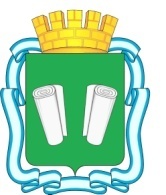 городская Дума городского округа Кинешма седьмого созываРЕШЕНИЕ                                                от 26.10.2022 № 50/247О внесении изменений в решение городской Думы городского округа Кинешма от 25.07.2018 № 62/410 «Об утверждении порядка расчета и базовых ставок арендной платы при сдаче в аренду нежилых помещений (зданий) и других объектов, являющихся муниципальной собственностью городского округа Кинешма»В соответствии с Федеральным законом от 06.10.2003 № 131-ФЗ «Об общих принципах организации местного самоуправления в Российской Федерации», Уставом муниципального образования «Городской округ Кинешма», Положением о порядке управления и распоряжения имуществом, находящимся в собственности городского округа Кинешма, утвержденным решением городской Думы городского округа Кинешма от 25.07.2018 № 62/412, в целях повышения эффективности использования муниципального имущества городского округа Кинешма,городская Дума городского округа Кинешма решила:1. Внести в решение городской Думы городского округа Кинешма от 25.07.2018 № 62/410 «Об утверждении порядка расчета и базовых ставок арендной платы при сдаче в аренду нежилых помещений (зданий) и других объектов, являющихся муниципальной собственностью городского округа Кинешма»  следующие изменения:1.1. Пункт 7 решения изложить в следующей редакции:«7. Контроль за исполнением настоящего решения возложить на постоянную комиссию по бюджету, экономике, финансовой и налоговой политике городской Думы городского округа Кинешма и на заместителя главы администрации городского округа Кинешма по направлению его деятельности».1.2.  Пункт 2 Порядка изложить в новой редакции:«2. При расчете арендной платы при сдаче в аренду нежилых помещений (зданий), являющихся муниципальной собственностью городского округа Кинешма, применяются коэффициенты муниципальной поддержки, отражающие наличие минимальных удобств и назначение помещения (здания):2. Настоящее решение вступает в силу после его официального опубликования в «Вестнике органов местного самоуправления городского округа Кинешма».	3. Контроль за исполнением настоящего решения возложить на постоянную комиссию по бюджету, экономике, финансовой и налоговой политике городской Думы городского округа Кинешма и на заместителя главы администрации городского округа Кинешма по направлению его деятельности.Глава городского округа Кинешма           Председатель городской Думы                                                                           городского округа Кинешма________________ В. Г. Ступин                   ___________________М.А. БатинКоэффициенты муниципальной поддержкиКоэффициенты муниципальной поддержкиКоэффициенты муниципальной поддержкиКоэффициенты муниципальной поддержкиК1коэффициент минимальных удобствпервый, второй этаж1,0К1коэффициент минимальных удобствто же, без водоснабжения0,5К1коэффициент минимальных удобствтретий этаж и выше0,9К1коэффициент минимальных удобствто же, без водоснабжения0,4К1коэффициент минимальных удобствподвал (полуподвал)0,3К2коэффициент назначения помещения (здания)помещения коммерческих банков, нотариальных контор1,0К2коэффициент назначения помещения (здания)торговые помещения для промышленной группы товаров0,8К2коэффициент назначения помещения (здания)складские помещения0,8К2коэффициент назначения помещения (здания)торговые помещения для продовольственной группы товаров0,7К2коэффициент назначения помещения (здания)офисные помещения, конторы, гаражи0,7К2коэффициент назначения помещения (здания)помещения для ресторанов, баров, кафе, закусочных0,6К2коэффициент назначения помещения (здания)помещения для аптек, аптечных киосков, аптечных пунктов0,5К2коэффициент назначения помещения (здания)производственные помещения для организации прочих производств0,5К2коэффициент назначения помещения (здания)прочие помещения0,4К2коэффициент назначения помещения (здания)помещения управляющих компаний и ТСЖ, обеспечивающих управление многоквартирными домами0,2К2коэффициент назначения помещения (здания)помещения общественных организаций, профсоюзов0,1К2коэффициент назначения помещения (здания)помещения бюджетных организаций0,1К2коэффициент назначения помещения (здания)помещения организаций, осуществляющих пассажирские перевозки0,06К2коэффициент назначения помещения (здания)производственные помещения для организации швейного производства0,06К2коэффициент назначения помещения (здания)помещения для оказания банно-прачечных услуг населению, предприятиям и организациям всех форм собственности0,001